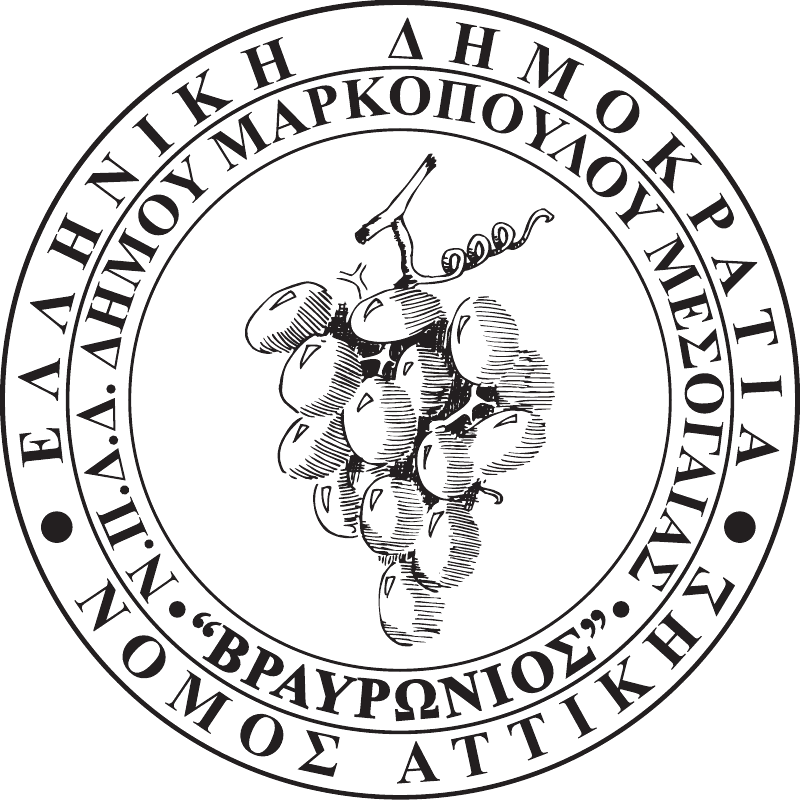 							ΑΡ.ΠΡΩΤ. 566							ΗΜΕΡ/ΝΙΑ: 11-05-2018Ν.Π.Δ.Δ. ΚΟΙΝΩΝΙΚΩΝ, ΑΘΛΗΤΙΚΩΝ, ΠΟΛΙΤΙΣΤΙΚΩΝ & ΠΕΡΙΒΑΛΛΟΝΤΙΚΩN ΔΡΑΣΤΗΡΙΟΤΗΤΩΝ ΔΗΜΟΥ ΜΑΡΚΟΠΟΥΛΟΥ ΜΕΣΟΓΑΙΑΣ «ΒΡΑΥΡΩΝΙΟΣ»  Προς: Τα Τακτικά μέλη του Δ.Σ.ΟΡΦΑΝΟΣ ΝΙΚΟΛΑΟΣΚΙΜΠΙΖΗ ΜΑΡΙΑΜΕΘΕΝΙΤΗΣ ΒΑΣΙΛΕΙΟΣΠΑΠΑΣΙΔΕΡΗΣ ΑΝΑΣΤΑΣΙΟΣΟΡΦΑΝΟΣ ΓΕΩΡΓΙΟΣΓΙΑΝΝΑΚΗΣ ΓΕΩΡΓΙΟΣΜΠΕΗΣ ΛΕΩΝΙΔΑΣΑΝΔΡΙΚΟΠΟΥΛΟΥ ΟΛΓΑΨΩΜΑ ΕΝΤΗΜΑΝΤΑΛΑ ΚΑΛΗ           Τα Αναπληρωματικά μέλη του Δ.Σ.ΔΡΙΤΣΑΣ ΧΡΗΣΤΟΣΚΑΒΑΣΑΚΑΛΗΣ	ΓΕΩΡΓΙΟΣΓΙΑΝΝΑΚΗ ΖΩΗΣΤΑΜΠΕΛΟΣ ΘΕΟΦΑΝΗΣΜΑΝΤΑΛΑΣ ΧΡΗΣΤΟΣΓΚΛΙΑΤΗΣ ΔΗΜΗΤΡΙΟΣΜΠΕΗ ΘΑΛΕΙΑΚΑΚΑΡΝΑΚΗΣ ΚΩΝΣΤΑΝΤΙΝΟΣΜΟΥΛΑ ΣΟΦΙΑΠΕΤΟΥΡΗΣ ΑΠΟΣΤΟΛΟΣ	Παρακαλούμε, όπως προσέλθετε στην Αίθουσα Συνεδριάσεων «Ιατρού Μαρίας Γιάννη – Πίντζου» του Δημαρχείου Μαρκοπούλου την Τετάρτη 16 Μαΐου 2018 και ώρα 13:00΄, προκειμένου να λάβετε μέρος στην έκτη (6η) συνεδρίαση του Ν.Π.Δ.Δ., για την συζήτηση και λήψη απόφασης επί των κατωτέρω θεμάτων της ημερήσιας διάταξης:Λήψη απόφασης για ψήφιση 3ης αναμόρφωσης προϋπολογισμού έτους 2018.Λήψη απόφασης για έγκριση δεσμεύσεων πιστώσεων δαπανών .Λήψη απόφασης για έγκριση πρωτοκόλλων παραλαβής υπηρεσιών.Λήψη απόφασης για καθορισμό κριτηρίων μοριοδότησης για τις εγγραφές  παιδιών στους Δημοτικούς Παιδικούς Σταθμούς Δήμου Μαρκοπούλου.Λήψη απόφασης για σύσταση επιτροπής για την αξιολόγηση-μοριοδότηση των αιτήσεων για εγγραφή στους Δημοτικούς Παιδικούς Σταθμούς Δήμου Μαρκοπούλου.Λήψη απόφασης για την συμμετοχή στο χρηματοδοτούμενο πρόγραμμα του Υπουργείου Εργασίας, με σκοπό την ίδρυση νέου τμήματος βρεφονηπιακής φροντίδας.Λήψη απόφασης για εγγραφές/διαγραφές παιδιών στα μητρώα των Δημοτικών Παιδικών Σταθμών Δήμου Μαρκοπούλου, κατόπιν αιτήσεων γονέων.Λήψη απόφασης για έγκριση διοργάνωσης των αποχαιρετιστήριων καλοκαιρινών γιορτών στους Δημοτικούς Παιδικούς Σταθμούς του Δήμου Μαρκοπούλου.Λήψη απόφασης για έγκριση διοργάνωσης της Τελετής Λήξης των Προγραμμάτων «Πολιτισμός και Αθλητισμός για Όλους» περιόδου 2017-2018.Λήψη απόφασης για έγκριση διοργάνωσης δραστηριότητας με τίτλο «Καλοκαιρινή  Αθλητική Και Πολιτιστική Ενασχόληση Παιδιών (Camp) 2018».Η ΠΡΟΕΔΡΟΣ ΤΟΥ Ν.Π.Δ.Δ. «ΒΡΑΥΡΩΝΙΟΣ»ΜΠΙΛΙΩ ΑΠ. ΔΡΙΤΣΑ